Year   3    Home Learning Challenge Grid       Broadbent Fold Primary School and Nursery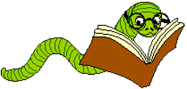 Autumn 2 Write a ‘what’s behind the door?’ storyWho was Winston Churchill?Keep a diary for 1 weekCarry out an experiment based on forcesWatch the film ‘Wonder’ Create a poem with  a Bonfire Night theme Can you create your own Union Jack flag?Make a PowerPoint about WW2Make a British Kings and Queen timelineDraw a portrait of your family membersWrite a diary entry pretending you are an evacueeRead an information bookWho was Isaac Newton?Make a shadow puppet showMake a periscope Research how rainbows are formedPlan and carry out your own scientific experiment Research how the eye seesOver this half term these are activities that you can complete if you are self-isolating, home learning or just want to do something extra. Please send in photographs of what you get up to.  Over this half term these are activities that you can complete if you are self-isolating, home learning or just want to do something extra. Please send in photographs of what you get up to.  Over this half term these are activities that you can complete if you are self-isolating, home learning or just want to do something extra. Please send in photographs of what you get up to.  Look up a WW2 recipe.Can you make it at home?Visit an art gallery- this could be a virtual tourPractise your sprinting skills- count how many laps you can do in 2 minutes